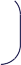 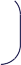 ODRŽIVI RAZVOJ U STRATEŠKIM DOKUMENTIMA PODUZEĆAU.1.1. Očituje li se vaše poduzeće u nekim temeljnim dokumentima o održivom razvoju ili društvenoj odgovornosti (moguće više odgovora):DA, u misiji DA, u viziji DA, u poslovnoj strategiji DA, u strategiji održivog razvoja DA, u nekom drugom strateškom dokumentuNEAko je odgovor a,b,c,d ili e otvara se dodatna rubrika s pitanjem: Navedite dio dokumenta koji se očituje o održivom razvoju ili društvenoj odgovornosti ili priložite odgovarajući dokument te navedite stranicu gdje se može pročitati:(max 400 znakova i prozor za prilaganja dokumenta)U.1.2. Primjenjuje li vaše poduzeće neki kodeks korporativnog upravljanja? (Moguće više odgovora.)DA, vlastiti kodeks korporativnog upravljanja DA, kodeks korporativnog upravljanja Zagrebačke burze DA, neki drugi kodeks korporativnog upravljanja, navedite koji  NE U.1.3.  NE OTVARA SE ZA MALA PODUZEĆAKoja su sve područja korporativnog upravljanja u pisanom obliku propisana u vašem poduzeću? (Moguće više odgovora.)Postoji dokument koji sadržava regulaciju menadžerskih naknada Postoji dokument koji sadržava pravila zaštite manjinskih dioničara Postoji dokument koji sadržava pravila postupanja u slučaju sukoba interesa Postoji dokument koji sadržava odredbe o sprječavanju mita i korupcije Ništa od navedenog nije propisano U.1.4. Ima li vaše poduzeće strateški plan ili redoviti proces strateškog planiranja?DA NE U.1.5. Ima li vaše poduzeće objavljen kodeks ponašanja, etički kodeks ili neki drugi dokument koji propisuje načela, standarde, vrijednosti ili norme ponašanja?Da Ne Ako je odgovor a otvara se rubrika s pitanjem:Priložite kodeks koji definira norme ponašanja kojeg se pridržavate: Mogućnost prilaganja dokumenta.U.1.6. NE OTVARA SE ZA MALA PODUZEĆAAko takav dokument postoji zaokružite izjave koje se odnose na vaše poduzeće. (moguće više odgovora) U vezi navedenog se provodi redovna obuka svih, članova Uprave, radnika, zaposlenika Kodekse trebaju redovito čitati i potpisati svi, uključujući i nove članove Uprave, radnike, zaposlenike Poduzeće je imenovalo funkciju ili funkcije na izvršnoj razini koje su odgovorne za takve kodekse Kodeksi su dostupni na različitim jezicima kako bi ih razumjeli svi članovi uprave, radnici, zaposlenici, poslovni partneri i drugi dionici Mjeri se postotak zaposlenika koji je prošao formalnu obuku o Kodeksima etike ili standarda S dokumentom koji propisuje načela, standarde, norme upoznati su dobavljači koji ga se moraju pridržavati Nemamo takav dokumentU.1.7. NE OTVARA SE ZA JAVNA PODUZEĆAJesu li ključni dionici poduzeća aktivno uključeni u razmatranje materijalnih utjecaja na održivost i njihovo upravljanje?Da, više puta godišnje Da, jednom godišnje u postupku definiranja tema za izvještaj o održivosti Povremeno Ne U.1.8. NE OTVARA SE ZA MALA PODUZEĆA NE OTVARA SE ZA JAVNA PODUZEĆAKonzultacije s dionicima o temama održivosti provode se na način:U procesu konzultacija o temama održivosti s dionicima sudjeluje član Uprave Konzultacije su delegirane, odnosno prenesene na menadžera/zaposlenika organizacije koji izvještava Upravu o rezultatima rasprave i očekivanjima dionika O rezultatima konzultacija ne izvještava se Uprava, ali se teme i očekivanja dionika uvrštavaju u materijalne teme izvještaja o održivosti Ne konzultiramo dionike o temama održivostiU.1.9. NE OTVARA SE ZA MALA PODUZEĆAPostoje li u vašem poduzeću godišnji programi s definiranim ciljevima, proračunom, aktivnostima i odgovornostima, koji  se odnose na neko od sljedećih područja OR-a (moguće više odgovora)U.1.10. NE OTVARA SE ZA MALA PODUZEĆAIma li poduzeće certificiran neki od navedenih sustava upravljanja? U.1.11.Kako vaše poduzeće izvještava o održivosti? (moguće više odgovora):Povremeno, objavama u medijima U sklopu godišnjeg izvještaja U stalnim rubrikama na internetskoj stranici U zasebnim izvještajima o održivosti Na neki drugi način Ni na koji poseban način Ako je odgovor e. otvara se rubrika s pitanjem: Na koji način?U.1.12. NE OTVARA SE ZA JAVNA PODUZEĆAKoja razina menadžmenta aktivno sudjeluje u izradi izvještaja o održivosti? (moguće više odgovora)Najviša razina upravljanja Visoki menadžment Srednji menadžment Niti jedno od navedenoga Ne izvještavamo o korporativnoj održivosti U.1.13. NE OTVARA SE ZA MALA PODUZEĆA NE OTVARA SE ZA JAVNA PODUZEĆAKoristite li neke međunarodne smjernice za izvještavanje o održivosti? DA, GRI DA, EU smjernice za izvještavanje o održivosti DA, izvještavamo o ostvarenju UN-ovih Ciljeva održivog razvoja DA, smjernice koncerna kojega smo članica DA, Global Compact UN-a DA, nešto drugo NE U slučaju f. otvara se rubrika s pitanjem: Upišite koje smjernice koristite:U.1.14. NE OTVARA SE ZA JAVNA PODUZEĆAJe li vaše poduzeće član poslovne organizacije koja promiče zaštitu okoliša / održivi razvoj / društveno odgovorno poslovanje? (moguće više odgovora)U.1.15. NE OTVARA SE ZA MALA PODUZEĆA NE OTVARA SE ZA JAVNA PODUZEĆAKolika je bruto novostvorena vrijednost vašeg poduzeća u prošloj financijskoj godini? Pod novostvorenom vrijednosti smatramo: amortizacija + (neto nadnice i plaće + doprinosi, porez i prirez na porez iz plaća + doprinosi na plaće) + kamate na kredite i druge obveze domaćim osobama + porez na dobit + dobit nakon oporezivanja.         Molimo unesite iznosOdgovor: rubrika za unos brojaU.1.16. NE OTVARA SE ZA JAVNA PODUZEĆANavedite postotak reinvestirane dobiti vašeg poduzeća u prošloj financijskoj godini? (Reinvestirana dobit je razlika između Dobiti ili gubitka razdoblja (AOP 185) i Zadržane dobiti ili prenesenog gubitka (AOP 083). Postotak reinvestirane dobiti izračunava se tako da se iznos reinvestirane dobiti dijeli s Dobiti ili gubitkom razdoblja (AOP 185) te množi sa 100.)Molimo unesite postotakOdgovor: rubrika za upis postotka.ULOGA UPRAVE U ODLUČIVANJU O KORPORATIVNOJ ODRŽIVOSTIU.2.1. NE OTVARA SE ZA JAVNA PODUZEĆAJe li utjecaj na teme održivosti izravno područje odgovornosti nekog člana Uprave?DANE U.2.2. NE OTVARA SE ZA MALA PODUZEĆA NE OTVARA SE ZA JAVNA PODUZEĆAIma li Uprava aktivnu ulogu u identifikaciji i upravljanju utjecajima na teme održivosti i njima uvjetovane rizike i prilike te provođenju procesa dubinske provjere poslovanja u odnosu na neke materijalne teme održivosti. Da Ne U.2.3.Jesu li materijalni utjecaji održivosti kriterij za donošenje odluka najvišeg tijela upravljanja? (moguće više odgovora)Označite:U.2.3.a Molimo navedite jedan za vas značajan primjer takvog odlučivanja. Molimo da odaberete SAMO jedan primjer i kratko ga opišete: 	Odgovor: prostor za upis teksta ne više od 500 znakovaU.2.4. NE OTVARA SE ZA MALA PODUZEĆANadzire li i koliko često Uprava procese upravljanja rizicima prema temama održivosti?RedovnoPovremeno Ne nadzire U.2.5. NE OTVARA SE ZA MALA PODUZEĆA NE OTVARA SE ZA JAVNA PODUZEĆAKoristi li uprava rezultate konzultacija s dionicima kao potporu u identifikaciji i upravljanju temama održivosti, njihovim utjecajima, rizicima i prilikama? Da Ne U.2.6. NE OTVARA SE ZA MALA PODUZEĆAJe li Uprava poduzeća odgovorna za nadzor i upravljanje rizicima povezanim s klimatskim promjenama?Da Ne U.2.7. NE OTVARA SE ZA MALA PODUZEĆA NE OTVARA SE ZA JAVNA PODUZEĆAProvodi li poduzeće proces vrednovanja učinka Uprave? Ako da, označite točne izjave (moguće više odgovora)Provodi se vrednovanje učinka Uprave s obzirom na upravljanje temama održivosti Vrednovanje se provodi barem jednom godišnje Vrednovanje nije samoprocjena već ga provodi nezavisno tijelo/komisija Rezultat vrednovanja utječe na status člana Uprave kao npr. visinu bonusa, članstvo u odboru, nešto drugoNišta od navedenogU.2.8. NE OTVARA SE ZA MALA PODUZEĆA NE OTVARA SE ZA JAVNA PODUZEĆAJe li naknada barem jednog člana Uprave povezana s ostvarenjem ciljeva održivosti?Da Ne U.2.9.Je li među kriterijima korištenim za imenovanje i odabir članova Uprave uzeta u obzir raznolikost? (moguće više odgovora)Raznolikost prema spolu  Raznolikost prema porijeklu, nacionalnoj i rasnoj pripadnosti Raznolikost prema dobi Raznolikost prema pripadnosti LGBTIQ+ zajednici Raznolikost prema vjeri i uvjerenju Raznolikost prema obrazovanjuNišta od navedenogU.2.10. NE OTVARA SE ZA MALA PODUZEĆAPostoji li izvršna razina odgovornosti za upravljanje korporativnom održivosti/društveno odgovornim poslovanjem? (moguće više odgovora):DA, osoba, izvršne razine koja odgovara upraviDA, odjel koji se isključivo bavi upravljanjem korporativnom održivostiMultisektorski tim kojem je na čelu osoba s izvršnim ovlastima NE U slučaju a. i b. otvara se rubrika s pitanjem: Molimo navedite naziv radnog mjesta/odjela:ODGOVORNO POSLOVANJE U TRŽIŠNIM ODNOSIMAU.3.1.Postoji li u vašem poduzeću definirana obveza plaćanja na vrijeme, dogovorena ugovornim obvezama, prema dobavljačima?DA, to je nepisano pravilo kojeg se čvrsto držimo DA, to je pisana obveza.  NE U slučaju b. otvara se rubrika s pitanjem: Navedite naziv dokumenta ili pravilnika U.3.2. NE OTVARA SE ZA MALA PODUZEĆAKada ugovarate dobavljače: Provjeravate li nefinancijske utjecaje vaših dobavljača pomoću evaluacijskog upitnika ili na neki drugi formalan način?DA  NE  (Ako DA), Jesu li neke od slijedećih tema sadržane u evaluacijskom upitniku ili drugim procesima provjere? (moguće više odgovora)DA, odgovornost dobavljača prema okolišu i potrošnji resursa DA, odgovornost dobavljača prema zaposlenicima DA, odgovorni odnosi dobavljača s lokalnom zajednicom Ne Provjerava li vaše poduzeće točnost podataka navedenih u evaluacijskom upitniku povremenim ili redovnim revizijama ili drugim procesima provjere?DA NEAko da, jesu li rezultati provjere temelj za odabir dobavljača?DA NEU.3.3. NE OTVARA SE ZA MALA PODUZEĆA NE OTVARA SE ZA JAVNA PODUZEĆAUlažete li u poslovni razvoj vaših ključnih dobavljača? (Moguće više odgovora.)Ulažemo u njihovu edukaciju Ulažemo u njihovo dobivanje raznih certifikata Ulažemo u unapređivanje poslovnih procesa Dijelimo znanje (know-how) s njimaNe ulažemo u razvoj dobavljačaU.3.4. NE OTVARA SE ZA MALA PODUZEĆAMolimo zabilježite koju ste od sljedećih pisanih politika prihvatili unutar poduzeća. (Moguće više odgovora.)Politiku kvalitete proizvoda Politiku zdravlja i sigurnosti kupaca/potrošača/klijenata Politiku/program zaštite privatnosti kupaca/potrošača/klijenata Politiku odgovornog oglašavanja i komunikacije Nemamo usvojenu niti jednu politiku U.3.5. NE OTVARA SE ZA MALA PODUZEĆAMolimo naznačite gdje je sve moguće pročitati politike koje ste prihvatili. (Moguće više odgovora.)Godišnji izvještaj Internet stranice dostupne javnosti Internet stranice zatvorenog tipa (dostupne samo zaposlenicima i klijentima) Zaseban dokument dostupan na upit Nismo prihvatili niti jednu politiku U.3.6. NE OTVARA SE ZA JAVNA PODUZEĆAUgrađujete li u svoje marketinške komunikacije sljedeće elemente: (Moguće više odgovora.)U.3.7. NE OTVARA SE ZA JAVNA PODUZEĆAPrimjenjujete li u svojim marketinškim komunikacijama neki etički kodeks oglašavanja?DA, imamo vlastiti kodeks oglašavanja i/ili komunikacije DA, neki drugi kodeks oglašavanja i/ili komunikacije Ne primjenjujemo niti jedan kodeks oglašavanja i/ili komunikacije Ako je odgovor a ili b., otvara se dodatna rubrika s pitanjem:Navedite naziv vlastitog ili nekog drugog kodeksa oglašavanja i/ili komunikacije koji primjenjujete.Odgovor: tekst do 200 znakovaU.3.8.Mjerite li sustavno zadovoljstvo kupaca/potrošača?DANEAko je odgovor a., otvara se dodatna rubrika s pitanjem: Navedite kako:Odgovor: tekst do 500 znakovaU.3.9.Mjeri li vaše poduzeće svoju reputaciju?DA – redovito, to je dio poslovnog planiranja DA – ponekad prema potrebi NEU.3.10. NE OTVARA SE ZA JAVNA PODUZEĆAImate li unutar poduzeća pisanu politiku koja regulira vaše odnose prema konkurenciji, uključujući i nelojalno oglašavanje i komunikaciju? DA NE U.3.11.Jeste li u posljednjih godinu dana imali pritužbi od regulatornih agencija ili inspekcijskih službi?DA NE U.3.12. NE OTVARA SE ZA MALA PODUZEĆA NE OTVARA SE ZA JAVNA PODUZEĆAMolimo naznačite gdje se mogu pročitati prava dioničara. (Moguće više odgovora.)Godišnji izvještaj Internet stranice dostupne javnosti Internet stranice zatvorenog tipa (dostupne samo zaposlenicima i klijentima) Zaseban dokument dostupan na upit dioničara Zaseban dokument poslan svim dioničarima Nešto drugo Prava dioničara nemamo u pisanom obliku Nismo dioničko društvoU slučaju odgovora f. otvara se rubrika s pitanjem: Gdje se još mogu pročitati prava dioničara: U.3.13. NE OTVARA SE ZA MALA PODUZEĆA NE OTVARA SE ZA JAVNA PODUZEĆANačini komuniciranja s dioničarima su sljedeći (molimo zabilježite sve što se odnosi na vaše poduzeće):Redovna skupština Izvanredna skupština Direktnom komunikacijom prema svakom članu skupštineBilteni ili dopisi dioničarima Osoba/odjel za odnose s investitorima Internetska stranica (rubrika za odnose s investitorima) Nismo dioničko društvoLOBIRANJE I JAVNO ZAGOVARANJEU.4.1.Kakvo je službeno stajalište vašeg poduzeća o financiranju političkih stranaka?Protiv smo bilo kakvog materijalnog i financijskog podupiranja političkih stranaka Smatramo legitimnim financiranje političkih stranaka, uz uvjet objave u javnosti U našem je poduzeću izravno financiranje političkih stranaka zabranjeno Smatramo da je to diskrecijsko pravo Uprave i/ili Nadzornog odbora i vlasnika Nemamo definirano stajalište U.4.2. Kakvo je službeno stajalište vašeg poduzeća o lobiranju i javnom zagovaranju? U našem je poduzeću izravno političko lobiranje mimo poslovnih organizacija zabranjeno Smatramo legitimnim svaki oblik političkog utjecaja koji nije protivan zakonu Zalažemo se za transparentno javno zagovaranje putem poslovnih i interesnih organizacija  Odabir načina ostvarenja političkog utjecaja diskrecijsko je pravo Uprave koja se oko takve odluke isključivo ima obvezu dogovarati s vlasnicima/NO  Nemamo definirano stajalište U.4.3. Na koje sve načine sudjelujete u oblikovanju javnih politika u protekle tri godine? (Moguće više odgovora.)Pisanim komentarima koje prikupljaju poslovne organizacije Izravnim komentarima/prijedlozima mjerodavnom tijelu Javnim nastupima u medijima, stručnim raspravama itd. Angažiranjem posrednika koji bi mogli ostvariti utjecaj (npr. PR/lobističke agencije ili utjecajnog posrednika) Aktivnim angažmanom naših članova Uprave u poslovnim i interesnim organizacijama Na neki drugi način Ni na koji način Ako je odgovor f., otvara se dodatna rubrika s pitanjem: Navedite jedan primjer sudjelovanja u oblikovanju javnih politika:Odgovor: tekst do 500 znakovaU.4.4. NE OTVARA SE ZA MALA PODUZEĆA NE OTVARA SE ZA JAVNA PODUZEĆAJeste li tijekom protekle tri godine sudjelovali u socijalnom dijalogu na razini vaše industrije ili lokalne zajednice/županije?DA, na razini županije/grada DA, na razini cijele industrije NE ODGOVORNA POLITIKA ZAPOŠLJAVANJA I VREDNOVANJE RADARO.1.1.Postoji li u vašem poduzeću proces savjetovanja s predstavnicima radnika ili sindikata, vezano uz značajnije promjene u poslovanju?DA, povremeno, na inicijativu predstavnika radnika ili sindikata DA, povremeno, na inicijativu Uprave, u slučajevima većih promjena u poslovanju DA, sustavno – savjetovanje s predstavnicima radnika, radničkim vijećem i/ili sindikatom (na temelju kolektivnog ugovora ili nekog drugog dokumenta) NE RO.1.2. NE OTVARA SE ZA MALA PODUZEĆAJesu li tijekom prošle poslovne godine radnici ili sindikat tužili/imali pritužbe na vaše poduzeće, vezano uz povrede odredbi Zakona o radu ili Zakona o zaštiti na radu?DA, u sklopu procedure odlučivanja u poduzeću (npr. upravi) DA, putem medijskih istupa i javnih prosvjeda DA, tužbama regulatornim tijelima i/ili sudstvuNE, uopće Navedite postotak pritužbi koji je uspješno otklonjen/zatvoren u navedenom razdoblju: ____%RO.1.3. NE OTVARA SE ZA MALA PODUZEĆAImate li programe ili aktivnosti koji olakšavaju novo zapošljavanje osobama koje napuštaju poduzeće? (moguće više odgovora)DA, savjetovanje vezano uz potragu za poslom Da, u suradnji s agencijama za posredovanje u zapošljavanju ili drugim institucijama DA, ciljano obrazovanje unutar tvrtke DA, financiranje ciljanog obrazovanja/prekvalifikacije DA, nešto drugo NE Ako je odgovor e., otvara se dodatna rubrika s pitanjem:Opišite što:Ako je odgovor f., otvara se dodatna rubrika s pitanjem:Ukoliko ne, obrazložite:RO.1.4.Koliko je redovita isplata plaća u vašem poduzeću?Redovita plaća je  pravilo Manja kašnjenja se događaju, ali su kratkotrajna Ima slučajeva kašnjenja s isplatama više od mjesec dana Kašnjenja su česta i dugotrajna RO.1.5.Koliki je omjer između srednje ukupne godišnje naknade pojedinca s najvišom plaćom u poduzeću i ukupne godišnje naknade svih zaposlenika (bez pojedinca s najvišom plaćom)? Omjer se izračunava kao odnos najviše plaće + bonusi i medijana FTE plaće (srednje ukupne godišnje bruto2 plaće svih zaposlenih) (u nazivniku je prosječna naknada svih zaposlenika).< 8  			b.8  - 10  			c.10  <  RO.1.6.Koliki je omjer prosječne naknade muškaraca i prosječne naknade žena? Izračunava se kao srednja ukupna plaća muškaraca i srednja ukupna plaća žena u poduzeću (u nazivniku su plaće žena). < 1,05  		b.1,05 – 1,5 		c.1,5  < RO.1.7.Označite u tablici koje od sljedećih beneficija veće od zakonom propisanih imaju vaši zaposlenici. Pod menadžerima navedite podatke za upravu i visoki menadžment.Ako je označen odgovor g., otvara se dodatni prostor s pitanjem: Opišite druge beneficije veće od zakonom propisanih:RO.1.8.Postoji li formalan sustav evaluacije uspješnosti rada u vašem poduzeću?DA,  jednosmjeran (nadređeni vrednuju podređene) DA,  dvosmjeran ili višesmjeran  (npr. ocjena podređenih uzima se u obzir pri evaluaciji menadžera, uzajamna evaluacija timskog rada, evaluacija 360 stupnjeva) NE RO.1.9.Je li evaluacija uspješnosti rada zaposlenika izravno povezana sa sustavom nagrađivanja?DA NE RO.1.10.U kojoj se mjeri poslovna uspješnost vašeg poduzeća odražava u naknadama zaposlenicima: (Moguće više odgovora.)Odražava se povremeno, odlukom uprave Odražava se sustavno, u skladu s kolektivnim ugovorom  Odražava se sustavno, odlukom uprave Ne odražava se uopće NAPOMENA:Pitanje broj 11 brisano je, no zbog usporedbe i analize napretka, ostala je numeracija s jednim propuštenim brojem.RO.1.12. NE OTVARA SE ZA MALA PODUZEĆAKoliki postotak zaposlenih je obuhvaćen kolektivnim ugovorom?(ne podrazumijeva sezonske zaposlenike)80 – 100%   			b. 0 – 80 % 			c. Nemamo kolektivni ugovor RO.1.13. NE OTVARA SE ZA MALA PODUZEĆAKolika je ukupna godišnja fluktuacija zaposlenika? (ne podrazumijeva sezonske zaposlenike)Manje od 5 %  		b. Više od 5%  RO.1.14. NE OTVARA SE ZA MALA PODUZEĆAKoliki je udio zaposlenika na određeno vrijeme u odnosu na ukupan broj zaposlenih? (ne podrazumijeva sezonske zaposlenike)Manje od 5 % 		b.Više od 5 % ULAGANJE U OBRAZOVANJE i ZAPOŠLJIVOST ZAPOSLENIKARO.2.1. NE OTVARA SE ZA MALA PODUZEĆAKoliki je broj zaposlenika bio uključen u neki oblik obrazovanja na trošak poduzeća u prošloj financijskoj godini? (Ne ubrajaju se troškovi obrazovanja propisanog zakonom kao npr. tečaj zaštite na radu)Do 20 %  		b. Između 20 % i 85 %  		c. Više od 85 % RO.2.2. NE OTVARA SE ZA MALA PODUZEĆAKoje su sve kategorije zaposlenika uključene u obrazovne programe koje organizira ili financira vaše poduzeće? (Moguće više odgovora.)Menadžment Stručni radnici Administracija Radnici u proizvodnji/izravnom pružanju usluga Netko drugiNitko RO.2.3.Koliki je prosječni godišnji izdatak po zaposleniku vašeg poduzeća za obrazovanje zaposlenika u prošloj financijskoj godini? (Prema Državnom zavodu za statistiku, troškovi obrazovanja uključuju izdatke za tečajeve, seminare, stručna putovanja, troškove instruktora i opreme koja se koristi za obrazovanje, a ne uključuje plaće i naknade za instruktore zaposlene u poduzeću. Ne uključuje obvezno obrazovanje zakonski propisano, npr. zaštitu na radu)Prosječni godišnji izdatak: unos brojčanog iznosaRO.2.4. NE OTVARA SE ZA MALA PODUZEĆAPostoje li planovi profesionalnog razvoja u vašem poduzeću?DA,  planovi na razini poduzeća, odjela ili poslovnih jedinica DA, individualni planovi za dio zaposlenika i planovi na razini odjela/poslovnih jedinica za ostale zaposlenike DA,  individualni planovi za zaposlenike NE RO.2.5. NE OTVARA SE ZA MALA PODUZEĆAUtječe li sudjelovanje u obrazovanju na status zaposlenika u poduzeću? (Moguće više odgovora.)DA,  na plaće i stimulacije DA, na napredovanje unutar struke DA,  na napredovanje u menadžerskoj hijerarhijiNE RO.2.6.Postoji li neki oblik edukacije ili informiranja zaposlenika o politikama, propisima ili sustavima upravljanja vezanima uz sljedeća područja korporativne održivosti? (Moguće više odgovora.)DA, radnička prava (ZOR, kolektivni ugovori itd.) DA, poslovna etika (etički kodeks, antikorupcijske mjere) DA, zaštita zdravlja i zdrave životne navike DA, zaštita i sigurnost na radnom mjestu DA, politika raznolikostiDA, politika zaštite ljudskih i/ili dječjih prava DA, zaštita okoliša DA, odnosi s lokalnom zajednicom Međunarodne inicijative i obveze vezane uz održivi razvoj NE, ne postoji takvo obrazovanje zaposlenika Za odgovore od a. do i. otvara se dodatno pitanje:Molimo navedite jedan takav primjer edukacije ili informiranja zaposlenika. Odgovor: tekstualni odgovor do 500 znakovaKVALITETA I SIGURNOST RADNIH UVJETA RO.3.1.Ima li vaše poduzeće sustav upravljanja zdravljem i sigurnosti na radnom mjestu? (Moguć samo jedan odgovor.)DA,  vlastiti sustav DA,  u sklopu certificiranog sustava upravljanja kvalitetom DA,  specifični certificirani sustav (npr. ISO 45001 ili OHSMS)Nemamo formalan sustav Ako je odabran odgovor c. otvara se rubrika s pitanjem: Navedite koji: RO.3.2. NE OTVARA SE ZA MALA PODUZEĆAImate li sustav praćenja pokazatelja zdravlja i sigurnosti na radnom mjestu? DA NE RO.3.3. NE OTVARA SE ZA MALA PODUZEĆAMolimo navedite podatak o ozljedama na radu u prošloj financijskoj godini: 3.a. Je li postojao smrtni slučaj: Da/Ne3.b. Navedite postotak ozljeda na radu u odnosu na broj zaposlenihOdgovor: rubrika za upis postotkaRO.3.4.Organizira li ili financira vaše poduzeće neke aktivnosti vezane uz prevenciju zdravstvenih problema i/ili ozljeda na radnom mjestu? (Moguće više odgovora.) DA, sistematske zdravstvene preglede DA, neke specijalističke zdravstvene preglede (npr. mamografija za zaposlenice) DA, tjelovježbu za zaposlene DA, predavanja o prevenciji nekih zdravstvenih rizika, npr. stresa DA, nešto drugo NE Ako je odgovor e., otvara se dodatna rubrika s pitanjem: Opišite što:SURADNIČKA ORGANIZACIJSKA KLIMARO.4.1.Kako se u vašem poduzeću prati organizacijska klima i zadovoljstvo zaposlenih?Prati se kontinuirano interaktivnim komunikacijskim kanalima (intranet, interne ankete) Prati se povremenim istraživanjima prema potrebi Prati se redovitim istraživanjem organizacijske klime Ne prati se na sustavan način RO.4.2. NE OTVARA SE ZA MALA PODUZEĆANa koji način koristite povratne informacije o zadovoljstvu zaposlenika za poboljšanje radne okoline i organizacijske klime?Izvještavano zaposlenike o rezultatima istraživanja, ali ne koristimo ih za poboljšanje radne okoline i organizacijske klimeIzvještavamo zaposlenike i planiramo korektivne aktivnosti za poboljšanje radne okoline i organizacijske klime Nemamo sustavnu reakciju na povratnu informaciju RO.4.3.Koji interni komunikacijski kanali funkcioniraju u vašem poduzeću? (Moguće više odgovora.)Intranet Interne aplikacije ili društvene mreže Interni glasnik, redovni newsletteri za zaposlenike Informacijske ploče Sandučić ili e-mail adresa za sugestije zaposlenih upravi Godišnji susret svih zaposlenih, uključujući i upravu Periodični susreti/sastanci članova uprave sa zaposlenima Nešto drugo Ništa posebno, osim izravne komunikacije radnih timova i podređenih s nadređenimaAko je odgovor h., otvara se dodatna rubrika s pitanjem: Opišite što:RO.4.4.Postoji li u vašem poduzeću tijelo koje predstavlja radnike (npr. radničko vijeće)?DANE Ukoliko je odgovor DA otvara se rubrika s pitanjem: Molimo navedite naziv tog tijela: Ukoliko je odgovor NE otvara se rubrika s pitanjem: Obrazložite zašto ne postoji tijelo koje predstavlja radnike:Odgovor u oba slučaja: tekstualni odgovor do 500 znakovaRO.4.5. NE OTVARA SE ZA MALA PODUZEĆAJe li predstavnik radnika član nadzornog odbora vašeg poduzeća?  DA NE, to nije naša zakonska obveza NE, unatoč zakonskoj obvezi to nije slučaj Nemamo nadzorni odbor RO.4.6.Postoji li formalan način dvosmjerne komunikacije zaposlenika s članovima uprave?Postoje redovni sastanci uprave i zaposlenika Postoje povremeni sastanci uprave i zaposlenika kada to zatraže zaposlenici Uprava ne prima zaposlenike na razgovorRO.4.7.Postoji li u vašem poduzeću tijelo ili osoba koja nije član uprave, a koja je zadužena za zaštitu dostojanstva zaposlenika?DA NE Ako je odgovor DA otvara se rubrika s pitanjem: Molimo kratko pojasnite:RO.4.8. NE OTVARA SE ZA MALA PODUZEĆAJe li vaše poduzeće u protekle tri godine osvojilo neku od nacionalnih ili međunarodnih nagrada ili certifikata vezanih uz kvalitetu radne okoline (npr. Poslodavac partner, SA 8000, Nacionalnog vijeća za zaštitu na radu, Hrvatske udruge za zaštitu zdravlja i sigurnosti na radu ili nešto drugo)? DA NE Ako je odgovor a., otvara se dodatna rubrika s pitanjem: Opišite što:RO.4.9.Molimo vas, istaknite i kratko opišete jednu odgovornu praksu vašeg poduzeća vezanu uz zaposlene i radnu okolinu na koju ste posebno ponosni: Odgovor: rubrika za tekst, ne više od 700 znakova.POLITIKA RAZNOLIKOSTI I JEDNAKIH MOGUĆNOSTI NA RADNOM MJESTURO.5.1.Ima li vaše poduzeće definiranu politiku raznolikosti i nediskriminacije? DA, u pisanom obliku NE formalno, ali u praksi o tome dosljedno vodimo računa NE Ako odgovor pod a., priložite dokument Ako odgovor pod b., opišite kako:RO.5.2.Postoji li interni kodeks ponašanja ili smjernice za rukovoditelje/ice poslovanja i zaposlenike/ice, koji propisuje prihvatljivo ophođenje na radnom mjestu s ciljem uklanjanja diskriminacije i nepovoljnog postupanja, te zaštite ljudskog dostojanstva?DA NE Ako da, molimo priložite dokument:RO.5.3.Primjenjuje li vaše poduzeće u politici ili praksama zapošljavanja pozitivne mjere za osobe koje dolaze iz skupina u nepovoljnom društvenom položaju, odnosno u nepovoljnom položaju na tržištu rada?Da, na razini ukupne politike Da, na razini natječaja za pojedina radna mjesta Da, neformalno, prilikom internog odlučivanja o zapošljavanju NeRO.5.4.Molimo vas da označite na koje od navedenih skupina primjenjujete pozitivne mjere pri zapošljavanju:osobe s invaliditetom osobe s intelektualnim teškoćama pripadnike nacionalnih manjina pripadnike romske nacionalne manjine LGBTIQ+ osobe osobe starije životne dobi mlade osobe žene strance – azilanti, imigranti Netko drugi Ne primjenjujemo mjere Ako je odgovor j, otvara se rubrika s pitanjem: Na koju skupinu primjenjujete pozitivne mjere zapošljavanja:RO.5.5.Jeste li tijekom protekle tri godine zaposlili osobe iz neke od sljedećih skupina s otežanim pristupom tržištu rada? (moguće više odgovora) RO.5.6.Navedite jedan konkretan primjer pozitivnih mjera u zapošljavanju tijekom proteklih godinu dana:Unos teksta:RO.5.7. NE OTVARA SE ZA MALA PODUZEĆAKoliki je udio žena u ukupnom broju menadžera (uprava + visoki menadžment) u vašem poduzeću:Više od 30 % 30 % – 20 % Manje od 20 % RO.5.8. NE OTVARA SE ZA MALA PODUZEĆAKako je vaše poduzeće odgovorilo na zakonsku obvezu poticanja zapošljavanja osoba s invaliditetom u protekle tri godine? (moguće više odgovora)Ispunjavanjem zakonske obveze uplatom naknade u Fond za profesionalnu rehabilitaciju Zapošljavanjem osoba s invaliditetom Dodatnim ulaganjima u prilagodbu radnog mjesta samostalno ili uz podršku Fonda Ugovaranjem poslova s organizacijama koje zapošljavaju osobe s invaliditetom Nismo odgovorili na tu zakonsku obavezu RO.5.9. NE OTVARA SE ZA MALA PODUZEĆAKoje dodatne poticajne mjere imate za podršku vašim zaposlenicima u balansiranju njihovih poslovnih i obiteljskih obveza? (moguće više odgovora)Podrška za skrb o djeci Dodatni roditeljski dopust Podrška dojenju Slobodni dani ili izlazak u slučaju obiteljskih obveza Mogućnost rada od kućeNešto drugo Ako je odgovor f. otvara se rubrika s pitanjem: Opišite što:RO.5.10. NE OTVARA SE ZA MALA PODUZEĆAIma li vaše poduzeće interne mehanizme za postupanje u slučajevima diskriminacije?DA NE Ako da, opišite:RO.5.11.Je li vaše poduzeće u protekle tri godine imalo slučaj prijave diskriminacije nekog zaposlenika?DA NE Ako DA, otvara se rubrika s pitanjem:Opišite kako je taj slučaj razriješen:RO.5.12. NE OTVARA SE ZA MALA PODUZEĆAProvodite li interne edukacije, odnosno druge aktivnosti podizanja svijesti s ciljem suzbijanja predrasuda i diskriminatornih praksi te poticanja raznolikosti u radnom okruženju i radnim procesima?DA NE Ako DA, otvara se rubrika s pitanjem:Opišite koje edukacije poduzimate, kako često i kome su namijenjene:RO.5.13. NE OTVARA SE ZA MALA PODUZEĆAJe li u proteklom razdoblju vaše poduzeće osiguralo financijsku ili drugu materijalnu pomoć i podršku organizacijama ili grupama koji se bave unapređivanjem položaja društveno marginaliziranih skupina navedenih u pitanju RO.5.4.?Da Ne Ako DA, otvara se rubrika s pitanjem:Opišite koga ste podržali te na koji način: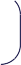 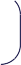 UPRAVLJANJEO.1.1.Ima li vaše poduzeće pisanu politiku zaštite okoliša? (moguće više odgovora)DA Politika zaštite okoliša sastavni je dio politike kvalitete/poslovne politike ili drugoga odgovarajućeg dokumenta NE Ako je odgovor a ili b., otvara se dodatna rubrika s pitanjem: Navedite gdje se može pročitati ili priložite dokument.Odgovor: tekst do 200 znakovaPriložite dokument (pdf, doc ili docx format; max veličina 5MB)O.1.2.Je li vaše poduzeće definiralo specifične ciljeve zaštite okoliša u okviru svojih godišnjih/višegodišnjih ciljeva i planova koji obuhvaćaju prošlu godinu?DANEAko je odgovor a., otvara se dodatna rubrika s pitanjem: Navedite dva cilja zaštite okoliša koji su definirani u planovima za prošlu godinu:Odgovor: tekst do 500 znakovaO.1.3.Jesu li odgovarajuća financijska sredstva pravodobno raspoređena za ostvarenje ciljeva upravljanja okolišem?DA NE Ako je odgovor a., otvara se dodatna rubrika s pitanjem: Navedite dokument kojim su dodijeljena sredstva za ostvarenje ovih ciljeva te iznos sredstava:Odgovor: tekst do 500 znakovaO.1.4. NE OTVARA SE ZA MALA PODUZEĆAJe li na razini poduzeća imenovana odgovorna osoba za okoliš?DA NE Ako je odgovor a., otvara se dodatna rubrika s pitanjem: Navedite naziv položaja odgovorne osobe i ključne ovlastiOdgovor: tekst do 500 znakovaO.1.5.Razmatra li vaše poduzeće pri donošenju strateških odluka utjecaj istih na okoliš?DA NE Ako je odgovor a., otvara se dodatna rubrika s pitanjem: Opišite dva najvažnija utjecaja na okoliš koje razmatrate prilikom donošenja strateških odluka.Odgovor: tekst do 500 znakovaO.1.6. NE OTVARA SE ZA MALA PODUZEĆAPrimjenjuje li vaše poduzeće aktivnosti koje za cilj imaju smanjenje utjecaja i/ili prilagodbu klimatskim promjenama?Da, radimo na smanjenju emisija stakleničkih plinovaDa, radimo na smanjenju rizika od klimatskih promjena za naše poduzeće Da, radimo na razvoju rješenja koja smanjuju utjecaj klimatskih promjena na ljude, prirodu i imovinu Ne primjenjujemo takva rješenja PROVEDBA MJERA ZAŠTITE OKOLIŠAO.2.1. NE OTVARA SE ZA MALA PODUZEĆAMjerite li direktnu i indirektnu potrošnju energije?Da direktnu i indirektnu potrošnju energije Da samo direktnu (ili samo indirektnu) potrošnju energije Ne mjerimo potrošnju energije O.2.2.Jeste li u prošloj godini poduzeli mjere za smanjenje potrošnje energije? (moguće više odgovora)DA, uveli smo mjere energetske učinkovitosti DA, izgradili smo postrojenje obnovljivih izvora energije DA, radimo na prilagodbi procesa proizvodnje/poslovnih procesa kako bismo uštedjeli energiju NE, u prošloj godini nismo ništa poduzeli Ako je odgovor a. do c., otvara se dodatna rubrika s pitanjem: Opišite koje mjere ste poduzeli za smanjenje potrošnje energije u prošloj godini.Odgovor: tekst do 500 znakovaO.2.3. NE OTVARA SE ZA MALA PODUZEĆAMjerite li direktne i/ili indirektne emisije stakleničkih plinova? DA mjerimo direktne i indirektne emisije stakleničkih plinova DA mjerimo samo direktne (ili samo indirektne) emisije stakleničkih plinova NE mjerimo emisije stakleničkih plinova O.2.4. NE OTVARA SE ZA MALA PODUZEĆA NE OTVARA SE ZA JAVNA PODUZEĆAProcijenite ukupan iznos emisija stakleničkih plinova (područja 1, 2 i 3 kako ih definira Protokol o stakleničkim plinovima – GHG Protokol) vašeg poduzeća izražene u tonama ekvivalenta CO2 (teqCO2)?Molimo unesite znamenku: Polje za upis znamenkeO.2.5.Gospodari li vaše poduzeće otpadom koji nastaje u vašem lancu vrijednosti prije ili nakon vaših poslovnih procesa?DA, pokušavamo aktivno upravljati otpadom koji nastaje u našem lancu vrijednosti Ne, mjerimo i upravljamo samo otpadom koji nastaje u našim poslovnim aktivnostima NE mjerimo količine otpada koji proizvodimo O.2.6.Koliki je u vašem poduzeću u prošloj godini udio otpada koji je odvojeno sakupljen i predan na recikliranje ili oporabu? 90 – 50% otpada je odvojeno i predano na daljnju obradu 50 – 20% otpada je odvojeno i predano na daljnju obradu Manje od 20% otpada je odvojeno i predano na daljnju obradu O.2.7.Jeste li u prošloj godini poduzeli mjere za smanjenje potrošnje vode?DA NE Ako je odgovor a., otvara se dodatna rubrika s pitanjem: Opišite jednu mjeru koju ste poduzeli u prošloj godini za smanjenje potrošnje vode.Odgovor: tekst do 500 znakovaO.2.8. NE OTVARA SE ZA MALA PODUZEĆA NE OTVARA SE ZA JAVNA PODUZEĆAJeste li u protekle tri godine uložili u smanjenje emisija stakleničkih plinova vašeg voznog parka?DA, nabavili smo/koristimo električna vozila DA, nabavili smo/koristimo hibridna vozila DA, nabavili smo/koristimo vozila na fosilna goriva ali najviše kategorije s obzirom na količinu emisija stakleničkih plinovaNE posjedujemo/koristimo vozni park NE ulažemo u smanjenje utjecaja voznog parka Ako je odgovor a. do c., otvara se dodatna rubrika s pitanjem: Navedite koja vozila ste nabavili/koristite i koji je njihov udio u voznom parku. Naznačite koristite li dizelska vozila i u kojem udjelu. Odgovor: tekst do 500 znakovaO.2.9.Jeste li u protekle tri godine doprinijeli smanjenju utjecaja svojeg proizvoda/usluge sukladno odredbama kružnog gospodarstva ili ciljeva zaštite okoliša: DA, smanjenjem otpada koji nastaje u procesu korištenja proizvoda/usluge DA, smanjenjem potrošnje energije u procesu korištenja proizvoda/usluge DA, smanjenjem štetnih emisija u zrak prilikom korištenja proizvoda/usluge DA, smanjenjem potrošnje resursa po jedinici proizvoda/usluge DA, produljenjem trajanja proizvoda, mogućnosti oporabe ili popravka DA, smanjenjem opasnih tvari u proizvodu koje odlaganjem završavaju u okolišu DA, korištenjem recikliranih sirovina u proizvodnji proizvoda i/ili ambalaže proizvoda DA, korištenjem reciklabilnih sirovina u proizvodnji proizvoda i/ili ambalaže koje se nakon uporabe mogu reciklirati U prošloj godini nismo smanjili utjecaj proizvoda/usluge niti na jedan od navedenih načina Nije primjenjivo na naš proizvod/uslugu Ako je odgovor a. do h., otvara se dodatna rubrika s pitanjem:Za sve označene odgovore, opišite utjecaje svojeg proizvoda/usluge na okoliš koje ste smanjili/uklonili i metode koje ste koristili.Odgovor: tekst do 700 znakovaAko je odgovor j. otvara se dodatna rubrika s pitanjem:Objasnite zašto ništa od navedenog nije primjenjivo na vaš proizvod/uslugu.Odgovor: tekst od 500 znakovaO.2.10. NE OTVARA SE ZA MALA PODUZEĆAVodite li prilikom odabira dobavljača računa o njihovom odnosu prema okolišu?DA, za većinu dobavljača Da, samo za ključne dobavljače NE Ako je odgovor a. ili b., otvara se dodatna rubrika s pitanjem:Navedite te kriterije i opišite postupak ili priključite odgovarajući dokument Odgovor: tekst do 700 znakovaDODATNA PITANJA OBVEZNA ZA PROIZVODNA PODUZEĆA NE OTVARA SE ZA MALA PODUZEĆA NE OTVARA SE ZA JAVNA USLUŽNA PODUZEĆAO.3.1. Ima li vaše poduzeće zaseban odjel/organizacijsku jedinicu zaduženu za provedbu mjera zaštite okoliša?DA NE Provedba mjera zaštite okoliša zadatak je svih organizacijskih jedinicaAko je odgovor a. otvara se rubrika s pitanjem: Navedite naziv odjela/organizacijske jedine zadužene za provedbu mjera zaštite okoliša:O.3.2.Ima li vaše poduzeće uspostavljen sustav upravljanja okolišem? Sustav je uveden i certificiran Sustav je uveden, ali nije certificiran Nema sustava Ako je odgovor a ili b., otvara se dodatna rubrika s pitanjem:Navedite naziv dokumenta koji to potvrđuje ili ga priložite.Odgovor: tekst do 200 znakovaO.3.3.Ima li vaše poduzeće uspostavljen sustav upravljanja energijom?DA, sustav je uveden i certificiran DA, sustav je uveden, ali nije certificiran Nemamo sustav upravljanja energijom O.3.4.Mjerite li energetski intenzitet vašeg poduzeća (kWh/kg ili kWh/jedinici proizvoda)?DANE Ako je odgovor a., otvara se dodatna rubrika s pitanjem: Navedite iznos vašeg energetskog intenziteta.Odgovor: rubrika za upis brojaO.3.5.Koliki je intenzitet ugljika vašeg proizvoda ili usluge (t CO2 po jedinici proizvoda ili usluge)? (intenzitet se izračunava omjerom ukupnih emisija i količine proizvoda ili usluga)Molimo unesite intenzitet: Polje za upis znamenkeO.3.6.Koliki ste iznos prošle godine uložili u infrastrukturu ublažavanja i prilagodbe klimatskim promjenama?  Više od 5% godišnjih prihoda poduzeća Između 5 i 1 % godišnjih prihoda poduzeća Između 0,1 i 1% godišnjih prihoda poduzeća Manje od 0,1% godišnjih prihoda poduzeća O.3.7.Koliki je iznos smanjenja emisija stakleničkih plinova vašeg poduzeća u odnosu na prošlu godinu?Više od 5% 5 - 1 % 1 – 0 % O.3.8.Jeste li poduzeli mjere, uključujući mjere kružnog gospodarstva, za smanjenje količine otpada i/ili za upravljanje značajnim utjecajima nastalog otpada, koji nastaje u aktivnostima poduzeća, odnosno prije ili poslije poslovnih procesa poduzeća - u njegovom lancu vrijednosti? DA NE Ako je odgovor a., otvara se dodatna rubrika s pitanjem: Opišite jednu mjeru koju ste u proteklog godini poduzeli za smanjenje količine i/ili utjecaja otpada.Odgovor: tekst do 500 znakovaO.3.9.Razmatrate li opasna svojstva nastalog otpada te moguće zamjene materijala kako bi se opasna svojstva umanjila?DA NE, naš otpad nema opasna svojstva NE Ako je odgovor b, otvara se rubrika s pitanjem:Objasnite zašto otpad koji proizvodite nema opasna svojstva:O.3.10.Koliki je udio reciklirane ili ponovno upotrijebljene vode u količini vode koju je upotrijebilo vaše poduzeće?Više od 10 % 10 do 5 % Manje od 5 % O.3.11.Poduzimate li mjere za poboljšanje kvalitete otpadne vode?DA NE U našem tehnološkom procesu ne nastaju otpadne vodeAko je odgovor a., otvara se dodatna rubrika s pitanjem:Opišite jednu mjeru za poboljšanje kvalitete otpadne vode koju ste poduzeli u prošloj godini.Odgovor: tekst do 500 znakovaO.3.12.Koliki je udio recikliranih materijala u ukupnoj potrošnji sirovina u vašem poduzeću?Više od 10 % 10 do 5 % Manje od 5 % O.3.13.Upravljate li emisijama onečišćujućih tvari (NOx, SOx, VOC, PM, O3, CO, freoni) vašeg poduzeća?DA NE Nije relevantno za našu organizaciju Ako je odgovor a. otvara se rubrika s pitanjem:Opišite jednu mjere za smanjenje emisija koju ste poduzeli u protekloj godini:Odgovor: tekst do 500 znakovaAko je odgovor c. otvara se rubrika s pitanjem:Objasnite zašto pitanje nije relevantno za vaše poduzeće:Odgovor: tekst do 500 znakovaO.3.14.Jeste li u prošloj godini poduzeli mjere smanjenja utjecaja proizvoda na okoliš u procesu unapređenja i inovacije proizvoda i proizvodnje (eko-dizajn, kružno gospodarstvo, održiva proizvodnja, implementacija obnovljivih izvora energije i dr.)?DA NE Ako je odgovor a., otvara se dodatna rubrika s pitanjem:Opišite jednu inovaciju proizvoda ili proizvodnog procesa s ciljem smanjenja utjecaja na okoliš koju ste poduzeli u prošloj godini.Odgovor: tekst do 500 znakova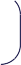 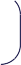 ODNOSI SA ZAJEDNICOMZA.1.1. NE OTVARA SE ZA MALA PODUZEĆAJeste li i na koji način u protekle tri godine pratili odnos lokalnih zajednica u kojima ste izravno prisutni prema vašem poduzeću? (Moguće više odgovora.)Povremenim sastancima s lokalnim vlastima i drugim uglednim institucijama Odazivanjem na događaje u zajednici na koje smo pozvani Pismenim odgovorima i/ili sastancima s predstavnicima građana na njihov zahtjev Organiziranjem povremenih događaja za javnost u našem poduzeću kako bi nas građani bolje upoznali Redovitim konzultacijama s udrugama koje prate utjecaj našeg poduzeća na društvo ili okoliš (zeleni, potrošači itd.) Povremenim praćenjem javnog mnijenja putem istraživanja  Sustavnom analizom interesa i stajališta naših dionika iz lokalne zajednice koja služi za strateške planove poduzeća Ni na koji poseban način Nešto drugo Ako je odgovor i., otvara se dodatna rubrika s pitanjem:Molimo opišite štoOdgovor: tekst do 500 znakovaZA.1.2. NE OTVARA SE ZA MALA PODUZEĆARazmatraju li se u vašem poduzeću u sklopu odlučivanja neki rizici vezani uz vaš društveni utjecaj, i ako da, koji ? (Moguće više odgovora.)DA, razmatramo otpor nekih lokalnih zajednica našim poslovnim planovima DA, razmatramo ovisnost lokalnog gospodarstva o našem poslovanju DA, razmatramo ovisnost lokalnoga kulturnog, društvenog i sportskog života o našim sponzorstvima i donacijama DA, razmatramo ovisnost lokalnog proračuna o našem poduzeću Ne, Društveni rizici nisu važni za naše poslovno odlučivanje Ne, Nismo precizirali društvene rizike Nešto drugo Ako je odgovor i., otvara se dodatna rubrika s pitanjem:Molimo opišite štoOdgovor: tekst do 500 znakovaZA.1.3. NE OTVARA SE ZA MALA PODUZEĆAJe li vaše poduzeće imalo određen iznos za donacije u proračunu za prošlu financijsku godinu? DA NE ZA.1.4. NE OTVARA SE ZA MALA PODUZEĆAKoliki je udio donacija u ukupnom prihodu vašeg poduzeća u prošloj financijskoj godini – navedite postotak?Navedite postotak: Polje za upis znamenkeZA.1.5.Ima li vaše poduzeće određene prioritete/glavna područja doniranja?DA NE Ako je odgovor a., otvara se dodatna rubrika s pitanjem:Navedite tri najvažnija područja/prioriteta doniranja, i koji su kriteriji odabira tih područja/prioriteta:Odgovor: tekst do 500 znakovaZA.1.6. NE OTVARA SE ZA MALA PODUZEĆAJesu li glavna područja doniranja povezana s vašom misijom i/ili poslovnom strategijom?DA, potpuno DA, djelomično NE Ako je odgovor a. ili b. otvara se rubrika s pitanjem: Opišite kako?ZA.1.7. NE OTVARA SE ZA MALA PODUZEĆAKako je organiziran proces dodjele donacija?Javni natječaj s propisanim postupkom Imamo interni postupak obrade zaprimljenih upita, no nemamo javni natječaj Nema posebnog postupka Ne dodjeljujemo donacije ZA.1.8. NE OTVARA SE ZA MALA PODUZEĆAImate li definiran postupak za hitno budžetiranje za interventne donacije u slučaju iznenadne potrebe lokalne zajednice ili događaja kao što su npr. potresi, poplave, požari?DANEZA.1.9. NE OTVARA SE ZA MALA PODUZEĆANa koje načine pratite rezultate doniranih aktivnosti? (Moguće više odgovora.)Neformalnim kontaktom s primateljima donacija Praćenjem medijskih napisa Zahtijevamo izvještaje o provedbi projekta Terenskim posjetima  Na zajedničkim sastancima s primateljima donacija  Narudžbom vanjske evaluacije Nešto drugoNe pratimo Ako je odgovor g., otvara se dodatna rubrika s pitanjem:Navedite kako pratite rezultate doniranih aktivnosti:Odgovor: tekst do 500 znakovaZA.1.10.Jeste li u protekloj godini pružili neki oblik nefinancijske donacije? (Moguće više odgovora.)DA, donacije u robi ili opremi DA, pro bono rad vaših stručnjaka DA, druge vrste volonterskog rada naših zaposlenih Nešto drugo NE U slučaju odgovora d., otvara se rubrika s pitanjem: Opišite što:Odgovor: tekst do 500 znakovaZA.1.11.Sudjelujete li u nekim partnerskim projektima s javnim ustanovama ili udrugama? DA NE Ako je odgovor a., otvara se dodatna rubrika s pitanjem:Navedite primjer:Odgovor: tekst do 500 znakovaZA.1.12.Jeste li u proteklih godinu dana sudjelovali u zajedničkim donatorskim akcijama s drugim poduzećima? (moguće više odgovora)DA, sami smo inicirali akciju kojoj su se pridružilo drugo/druga poduzeća DA, priključili smo se inicijativi drugog poduzeća NE ZA.1.13. NE OTVARA SE ZA MALA PODUZEĆAKako su vaši zaposlenici, osim onih kojima je to dio radnih zaduženja, uključeni u vaše donatorske programe? (Moguće više odgovora.)Sudjeluju u davanju prijedloga i/ili izboru aktivnosti/organizacija koje ćemo donirati Sudjeluju osobnim financijskim prilozima Sudjeluju u provedbi donatorskih programa (dio radnog vremena ili slobodnog vremena sudjeluju u radu povezanom s donacijama) Zaposlenici nisu uključeni u donatorske programe ZA.1.14. VObilježite tri tipa aktivnosti koji su najzastupljeniji u vašim sponzorstvima (ne donacijama):Amaterski sport Istaknute kulturne institucije Amaterska kultura Zabavna kultura Obrazovanje i znanost Poslovni stručni skupovi Medicina i zdravlje Zaštita okoliša Kultura mladih Nešto drugo Ne dodjeljujemo sponzorstva Ako je odgovor j., otvara se dodatna rubrika s pitanjem: Navedite koje su to aktivnosti:Odgovor: tekst do 500 znakovaZA.1.15. NE OTVARA SE ZA MALA PODUZEĆAVodi li se vaše poduzeće pri dodjeli sponzorstava, uz poslovne interese, i kriterijima općedruštvene koristi? DA DA, povremeno NE Ako je odgovor a. ili b., otvara se dodatna rubrika s pitanjem:Navedite jedan primjer društveno korisnog sponzorstva:Odgovor: tekst do 700 znakovaZA.1.16.Ako želite, molimo vas da ukratko opišete jednu donatorsku ili drugu društveno korisnu aktivnost vašeg poduzeća iz prošle godine namijenjenu zajednici na koju ste posebno ponosni: Odgovor: tekst do 700 znakova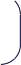 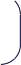 LJUDSKA PRAVALJP.1.1. NE OTVARA SE ZA MALA PODUZEĆAJe li vaše poduzeće potpisnik ili član nekih domaćih ili međunarodnih inicijativa ili standarda koji se odnose na promociju i zaštitu ljudskih prava, povrh zakonskih obveza?DA, za ljudska prava NE Ako je odgovor a., otvara se dodatna rubrika s pitanjem:Molimo opišite:Odgovor: tekst do 500 znakova LJP.1.2. NE OTVARA SE ZA MALA PODUZEĆAIma li vaše poduzeće definiranu politiku zaštite ljudskih prava?DA, u pisanom obliku NE formalno, ali u praksi o tome dosljedno vodimo računa NE Ako je odgovor a., otvara se dodatna rubrika s pitanjem:Molimo opišite o kojem se dokumentu radi te je li javno dostupanAko je odgovor b., otvara se dodatna rubrika s pitanjem:Molimo opišite kakoLJP.1.3.Provodi li vaše poduzeće dubinsku provjeru utjecaja svojih poslovnih procesa na ljudska prava?DA NE Ako je odgovor a., otvara se dodatna rubrika s pitanjem:Molimo opišiteLJP.1.4.Ima li vaše poduzeće uspostavljene mehanizme obeštećenja u slučaju kršenja ljudskih prava?DA NE Ako je odgovor a., otvara se dodatna rubrika s pitanjem:Molimo opišiteLJP.1.5. NE OTVARA SE ZA MALA PODUZEĆAPropisuje li vaše poduzeće politikom zaštite ljudskih prava ili nekim drugim dokumentom neko od slijedećih prava? (moguće više odgovora)pravo na slobodu udruživanja pravo na sindikalno udruživanje pravo na slobodu izražavanja pravo na privatnost neko drugo ljudsko pravo neAko je odgovor e., otvara se dodatna rubrika s pitanjem:Navedite kojeLJP.1.6. NE OTVARA SE ZA MALA PODUZEĆAProvjerava li i kako vaše poduzeće sukladnost poslovnih praksi vaših dobavljača sa standardima zaštite ljudskih prava?DA NE Ako je odgovor a., otvara se dodatna rubrika s pitanjem:Molimo opisati kako:LJP.1.7. NE OTVARA SE ZA MALA PODUZEĆA NE OTVARA SE ZA JAVNA PODUZEĆAVodi li se vaše poduzeće smjernicama definiranim u UN-ovom Vodećim načelima o poslovanju i ljudskim pravima (UNGP)? DA NE Ako je odgovor a., otvara se dodatna rubrika s pitanjem:Molimo opišite na koji način primjenjujete UNGP:LJP.1.8.Molimo opišite jednu poslovnu aktivnost ili aktivnost koju smatrate najznačajnijim iskorakom ili doprinosom vašeg poduzeća zaštiti i promociji ljudskih prava:Molimo opišite:DJEČJA PRAVADP.1.1. NE OTVARA SE ZA MALA PODUZEĆAJe li vaše poduzeće potpisnik ili član nekih domaćih ili međunarodnih inicijativa i projekata koji se odnose na promociju i zaštitu dječjih prava, povrh zakonskih obveza (npr. sudjelovanje u inicijativama ili obrazovnim aktivnostima UNICEF-a Hrvatska)?DA NE Ako je odgovor a., otvara se dodatna rubrika s pitanjem:Molimo navedite i opišite:DP.1.2. NE OTVARA SE ZA MALA PODUZEĆAIma li vaše poduzeće definiranu politiku zaštite dječjih prava?DA, u pisanom obliku DA, u sklopu politike zaštite ljudskih prava/neke druge politike ili kodeksa NE formalno, ali u praksi o tome dosljedno vodimo računa NE Ako je odgovor pod a. i b., otvara se dodatna rubrika s pitanjem:Molimo opišite o kojem se dokumentu radi te je li javno dostupan?Ako odgovor pod c., otvara se dodatna rubrika s pitanjem:Molimo opišite kako:DP.1.3.Provodi li vaše poduzeće dubinsku provjeru utjecaja svojih poslovnih procesa na dječja prava?DA DA, u sklopu dubinske provjere utjecaja procesa na ljudska prava NE Ako je odgovor pod a. i b., otvara se dodatna rubrika s pitanjem:Molimo opišite DP.1.4.Ima li vaše poduzeće uspostavljene mehanizme obeštećenja u slučaju kršenja dječjih prava?DA NE Ako je odgovor pod a., otvara se dodatna rubrika s pitanjem:Molimo opišite DP.1.5.Uređuje li vaše poduzeće poslovnom strategijom, politikom, postupkom ili kodeksom neko od dolje navedenih područja? (moguće više odgovora)DA, promociju i podršku pravima djece  DA, zabranu korištenja dječjeg rada DA, osiguranje dostojnog rada mladim radnicima i roditeljima/skrbnicima Da, ravnotežu poslovnog i obiteljskog života DA, osiguranje zaštite i sigurnosti djece u svim poslovnim aktivnostima i na svim lokacijama DA, osiguranje sigurnih proizvoda i usluga  DA, poštivanje prava i sigurnosti djece u marketingu i oglašavanju DA, poštivanja prava djece u odnosu na okoliš i/ili korištenje zemljišta DA, poštivanja djece u provedbi zaštitarskih poslova DA, pomoć djeci ugroženoj nesrećama i nepogodama DA, potpore lokalnim zajednicama i vladi u provedbi zaštite i ostvarivanja prava djece NEAko je odgovor a. do j. otvara se rubrika s pitanjem i opcijom prilaganja dokumenta: Molimo opišite gdje je propisana ova obveza ili priložite dokument. i/liPriložite dokument (pdf, doc ili docx format; max veličina 5MB)DP.1.6. NE OTVARA SE ZA MALA PODUZEĆA NE OTVARA SE ZA JAVNA PODUZEĆAIzvještava li vaše poduzeće u sklopu godišnjeg izvještavanja o održivosti, o zaštiti dječjih prava?DA NE Ne objavljujemo izvještaje o održivosti DP.1.7. NE OTVARA SE ZA MALA PODUZEĆAIma li vaše poduzeće potpisani ugovor o suradnji s nekom obrazovnom institucijom (strukovnom školom, fakultetom, centrom za mlade, poslovnim inkubatorom, znanstvenom institucijom) na programima prakse, mentorstvu, volontiranju, posjetima tvrtki, savjetovanju o karijeri?DA NE DP.1.8. NE OTVARA SE ZA MALA PODUZEĆAProvjerava li i kako vaše poduzeće sukladnost poslovnih praksi vaših dobavljača sa standardima zaštite dječjih prava?DA NEAko je odgovor pod a., otvara se dodatna rubrika s pitanjem:Molimo opišiteDP.1.9.Molimo opišite jednu poslovnu aktivnost ili aktivnost koju smatrate najznačajnijim iskorakom ili doprinosom vašeg poduzeća zaštiti i promociji dječjih prava:Molimo opišite DANEUpravljanje ljudskim resursimaPolitika zaštite ljudskih/dječjih pravaPolitika raznolikostiZaštita okolišaZaštita prava potrošačaKorporativno upravljanjeOdnosi sa zajednicom SustavDaNeSustav upravljanja kvalitetom (ISO 9001:2015)Sustav upravljanja okolišem    (ISO 14001:2015)EMAS 2017 (Eco-Management and Audit Scheme) Sustav upravljanja energijom (ISO 51001:2011)Sustav upravljanja zaštitom zdravlja i sigurnosti na radu (ISO 45001:2018 ili OHSMS)Sustav upravljanja sigurnošću informacija (ISO/IEC 27001:2017)Sustav za sigurnost hrane (FSSC 22000 ili ISO 22000:2018) Društvena odgovornost   (SA 8000:2014)Smjernice o društvenoj odgovornosti (ISO 26000:2010) Neki drugi (navedite koji)Poslovna organizacija, udruženje, zajednica i sl.DA NEHR PSORZajednica za DOP, HGKZajednica za zaštitu okoliša, HGKUN Global CompactWBCSDSavjet za zelenu gradnjuNešto drugo, što Nije član takve poslovne organizacijeDANEUtjecaj na zaposlenike  Utjecaj na okolišDoprinos ostvarenju odabranih UN Ciljeva održivog razvojaUtjecaj na prilagodbu ili ublažavanje klimatskim promjenamaUtjecaj na dobavljače i kooperanteUtjecaj na zdravlje i sigurnost potrošača  Utjecaj na ljudska prava u dobavljačkom lancuUtjecaj na lokalne zajednice i društvo Primjena prakse istinitosti pri oglašavanjuDA NENeomalovažavanje konkurentskih poduzeća i proizvodaDA NEPromocija društveno pozitivnih projekata koji promiču pozitivne vrijednosti, aktivnosti i ponašanjaDA NEPrimjena zelenog marketinga koji promiče eko-proizvodnju, recikliranje, kupovinu lokalnih proizvoda, održivi razvoj i sličnoDA NEPromocija zaštite ljudskih prava i politike raznolikosti kroz podršku ranjivim skupinama (LGBTIQ+, osobe s invaliditetom, starije osobe i sl.)DA NEEdukacija potrošača o pojedinim sastojcima i karakteristikama vaših proizvoda/usluge koji mogu ili imaju utjecaj na njihovo zdravlje, sigurnost ili dobrobitDA NEMenadžeri DA                  NEMenadžeri DA                  NEVećina zaposlenihDA                  NEVećina zaposlenihDA                  NEStimulacije po učinku  Životno ili dopunsko mirovinsko osiguranjeDopunsko zdravstveno osiguranje Dodatni obiteljski  troškovi u posebnim situacijama (npr. rodiljski, rođenje djeteta, smrtni slučaj)Dodatni osobni troškovi (npr. komunikacijski troškovi – mobitel, vozilo)Stambene olakšice (stanovi, krediti)Nešto drugoTEŠKO ZAPOŠLJIVA SKUPINADANENEMAMO DOSTUPNIH PODATAKANezaposlene osobe (godinu ili više na HZZ-u)Mlade osobe koje su upravo završile školovanje Osobe iznad 50 godina nižih kvalifikacija Osobe s fizičkim invaliditetomOsobe s intelektualnim teškoćama Osobe koje su odslužile zatvorsku kaznuOsobe koje su liječene od nekog oblika ovisnostiŽene žrtve obiteljskog nasiljaSamohrane roditeljeOsobe koje boluju od ozbiljnih zdravstvenih teškoćaOsobe manjinske nacionalnosti ili druge rase